3GPP TSG SA WG5 Meeting 135-e		S5-211226electronic meeting, online, 25 January - 3 February 20218.3.2.1	Procedures for RAN NE plug and connect to management systemThe psfor plug and connect to management system. The NE described in  can be gNB in non-split scenario and gNB-DU in split scenario.Note 1: 	The NE within virtualization is not addressed.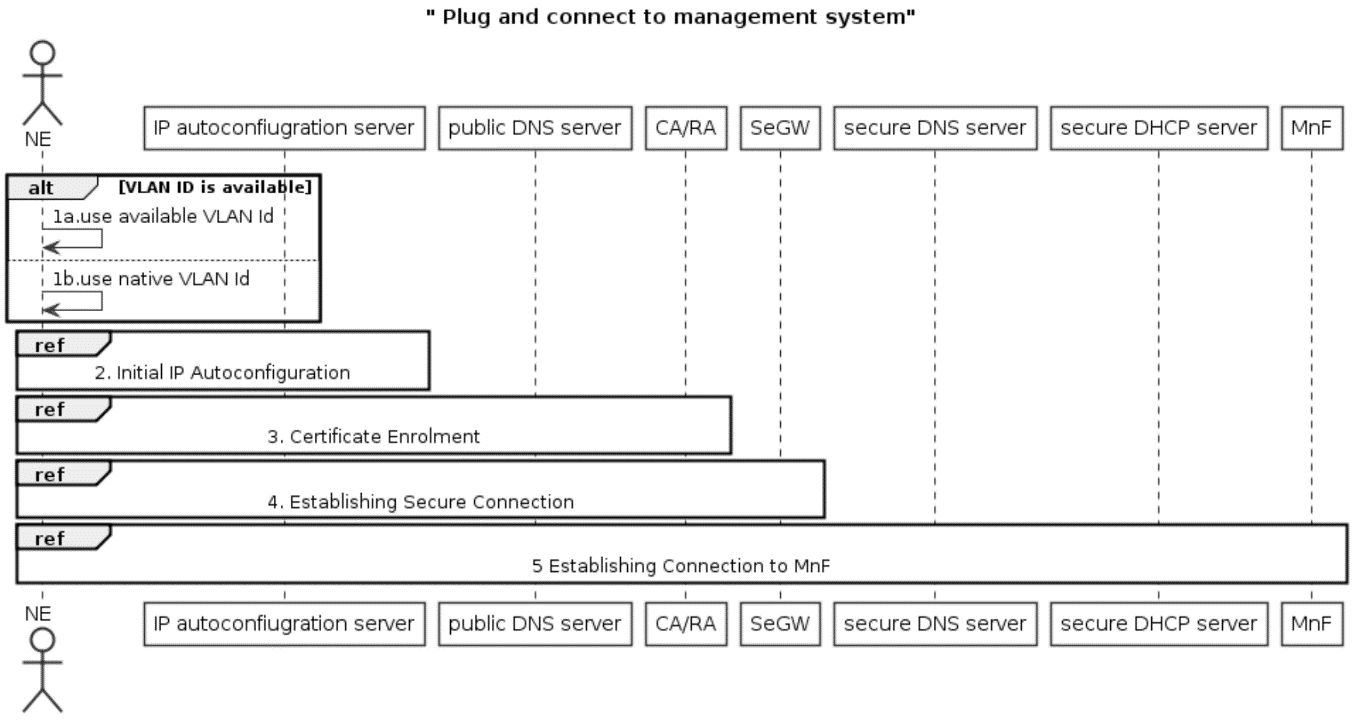 A.1.1	CR-Form-v12.1CR-Form-v12.1CR-Form-v12.1CR-Form-v12.1CR-Form-v12.1CR-Form-v12.1CR-Form-v12.1CR-Form-v12.1CR-Form-v12.1CHANGE REQUESTCHANGE REQUESTCHANGE REQUESTCHANGE REQUESTCHANGE REQUESTCHANGE REQUESTCHANGE REQUESTCHANGE REQUESTCHANGE REQUEST28.313CRrev-Current version:17.0.0For HELP on using this form: comprehensive instructions can be found at 
http://www.3gpp.org/Change-Requests.For HELP on using this form: comprehensive instructions can be found at 
http://www.3gpp.org/Change-Requests.For HELP on using this form: comprehensive instructions can be found at 
http://www.3gpp.org/Change-Requests.For HELP on using this form: comprehensive instructions can be found at 
http://www.3gpp.org/Change-Requests.For HELP on using this form: comprehensive instructions can be found at 
http://www.3gpp.org/Change-Requests.For HELP on using this form: comprehensive instructions can be found at 
http://www.3gpp.org/Change-Requests.For HELP on using this form: comprehensive instructions can be found at 
http://www.3gpp.org/Change-Requests.For HELP on using this form: comprehensive instructions can be found at 
http://www.3gpp.org/Change-Requests.For HELP on using this form: comprehensive instructions can be found at 
http://www.3gpp.org/Change-Requests.Proposed change affects:UICC appsMERadio Access NetworkXCore NetworkTitle:	Update procedures for plug and connect to management sysstemUpdate procedures for plug and connect to management sysstemUpdate procedures for plug and connect to management sysstemUpdate procedures for plug and connect to management sysstemUpdate procedures for plug and connect to management sysstemUpdate procedures for plug and connect to management sysstemUpdate procedures for plug and connect to management sysstemUpdate procedures for plug and connect to management sysstemUpdate procedures for plug and connect to management sysstemUpdate procedures for plug and connect to management sysstemSource to WG:S5S5S5S5S5S5S5S5S5S5Source to TSG:Huawei,China TelecomHuawei,China TelecomHuawei,China TelecomHuawei,China TelecomHuawei,China TelecomHuawei,China TelecomHuawei,China TelecomHuawei,China TelecomHuawei,China TelecomHuawei,China TelecomWork item code:eSON_5GeSON_5GeSON_5GeSON_5GeSON_5GDate:Date:Date:2020.1.15Category:BRelease:Release:Release:Rel-17Use one of the following categories:
F  (correction)
A  (mirror corresponding to a change in an earlier 													release)
B  (addition of feature), 
C  (functional modification of feature)
D  (editorial modification)Detailed explanations of the above categories can
be found in 3GPP TR 21.900.Use one of the following categories:
F  (correction)
A  (mirror corresponding to a change in an earlier 													release)
B  (addition of feature), 
C  (functional modification of feature)
D  (editorial modification)Detailed explanations of the above categories can
be found in 3GPP TR 21.900.Use one of the following categories:
F  (correction)
A  (mirror corresponding to a change in an earlier 													release)
B  (addition of feature), 
C  (functional modification of feature)
D  (editorial modification)Detailed explanations of the above categories can
be found in 3GPP TR 21.900.Use one of the following categories:
F  (correction)
A  (mirror corresponding to a change in an earlier 													release)
B  (addition of feature), 
C  (functional modification of feature)
D  (editorial modification)Detailed explanations of the above categories can
be found in 3GPP TR 21.900.Use one of the following categories:
F  (correction)
A  (mirror corresponding to a change in an earlier 													release)
B  (addition of feature), 
C  (functional modification of feature)
D  (editorial modification)Detailed explanations of the above categories can
be found in 3GPP TR 21.900.Use one of the following categories:
F  (correction)
A  (mirror corresponding to a change in an earlier 													release)
B  (addition of feature), 
C  (functional modification of feature)
D  (editorial modification)Detailed explanations of the above categories can
be found in 3GPP TR 21.900.Use one of the following categories:
F  (correction)
A  (mirror corresponding to a change in an earlier 													release)
B  (addition of feature), 
C  (functional modification of feature)
D  (editorial modification)Detailed explanations of the above categories can
be found in 3GPP TR 21.900.Use one of the following categories:
F  (correction)
A  (mirror corresponding to a change in an earlier 													release)
B  (addition of feature), 
C  (functional modification of feature)
D  (editorial modification)Detailed explanations of the above categories can
be found in 3GPP TR 21.900.Use one of the following releases:
Rel-8	(Release 8)
Rel-9	(Release 9)
Rel-10	(Release 10)
Rel-11	(Release 11)
…
Rel-15	(Release 15)
Rel-16	(Release 16)
Rel-17	(Release 17)
Rel-18	(Release 18)Use one of the following releases:
Rel-8	(Release 8)
Rel-9	(Release 9)
Rel-10	(Release 10)
Rel-11	(Release 11)
…
Rel-15	(Release 15)
Rel-16	(Release 16)
Rel-17	(Release 17)
Rel-18	(Release 18)Reason for change:Reason for change:In Clause 8.3.2.1, the sub procedures ("High-level plug-and-connect", "Initial IP Autoconfiguration" procedure, "Certificate Enrolment","Establishing Secure Connection" and "Establishing Connection to MnF") refers to TS 32.508, however, such procedure in TS 32.508 is specific for eNB. So contribution S5-211227 proposes to update such procedures to be applicable for generic RAN NE which can be applicable for both eNB and gNB;The procedure “for RAN NE plug and connect to management system” is similar as procedure “High-level plug-and-connect” expect the actor. However, in contribution S5-211227 proposed to upate the procedure “High-level plug-and-connect” to be applicable for generic RAN NE which can be applicable for both eNB and gNB.In Clause 8.3.2.1, the sub procedures ("High-level plug-and-connect", "Initial IP Autoconfiguration" procedure, "Certificate Enrolment","Establishing Secure Connection" and "Establishing Connection to MnF") refers to TS 32.508, however, such procedure in TS 32.508 is specific for eNB. So contribution S5-211227 proposes to update such procedures to be applicable for generic RAN NE which can be applicable for both eNB and gNB;The procedure “for RAN NE plug and connect to management system” is similar as procedure “High-level plug-and-connect” expect the actor. However, in contribution S5-211227 proposed to upate the procedure “High-level plug-and-connect” to be applicable for generic RAN NE which can be applicable for both eNB and gNB.In Clause 8.3.2.1, the sub procedures ("High-level plug-and-connect", "Initial IP Autoconfiguration" procedure, "Certificate Enrolment","Establishing Secure Connection" and "Establishing Connection to MnF") refers to TS 32.508, however, such procedure in TS 32.508 is specific for eNB. So contribution S5-211227 proposes to update such procedures to be applicable for generic RAN NE which can be applicable for both eNB and gNB;The procedure “for RAN NE plug and connect to management system” is similar as procedure “High-level plug-and-connect” expect the actor. However, in contribution S5-211227 proposed to upate the procedure “High-level plug-and-connect” to be applicable for generic RAN NE which can be applicable for both eNB and gNB.In Clause 8.3.2.1, the sub procedures ("High-level plug-and-connect", "Initial IP Autoconfiguration" procedure, "Certificate Enrolment","Establishing Secure Connection" and "Establishing Connection to MnF") refers to TS 32.508, however, such procedure in TS 32.508 is specific for eNB. So contribution S5-211227 proposes to update such procedures to be applicable for generic RAN NE which can be applicable for both eNB and gNB;The procedure “for RAN NE plug and connect to management system” is similar as procedure “High-level plug-and-connect” expect the actor. However, in contribution S5-211227 proposed to upate the procedure “High-level plug-and-connect” to be applicable for generic RAN NE which can be applicable for both eNB and gNB.In Clause 8.3.2.1, the sub procedures ("High-level plug-and-connect", "Initial IP Autoconfiguration" procedure, "Certificate Enrolment","Establishing Secure Connection" and "Establishing Connection to MnF") refers to TS 32.508, however, such procedure in TS 32.508 is specific for eNB. So contribution S5-211227 proposes to update such procedures to be applicable for generic RAN NE which can be applicable for both eNB and gNB;The procedure “for RAN NE plug and connect to management system” is similar as procedure “High-level plug-and-connect” expect the actor. However, in contribution S5-211227 proposed to upate the procedure “High-level plug-and-connect” to be applicable for generic RAN NE which can be applicable for both eNB and gNB.In Clause 8.3.2.1, the sub procedures ("High-level plug-and-connect", "Initial IP Autoconfiguration" procedure, "Certificate Enrolment","Establishing Secure Connection" and "Establishing Connection to MnF") refers to TS 32.508, however, such procedure in TS 32.508 is specific for eNB. So contribution S5-211227 proposes to update such procedures to be applicable for generic RAN NE which can be applicable for both eNB and gNB;The procedure “for RAN NE plug and connect to management system” is similar as procedure “High-level plug-and-connect” expect the actor. However, in contribution S5-211227 proposed to upate the procedure “High-level plug-and-connect” to be applicable for generic RAN NE which can be applicable for both eNB and gNB.In Clause 8.3.2.1, the sub procedures ("High-level plug-and-connect", "Initial IP Autoconfiguration" procedure, "Certificate Enrolment","Establishing Secure Connection" and "Establishing Connection to MnF") refers to TS 32.508, however, such procedure in TS 32.508 is specific for eNB. So contribution S5-211227 proposes to update such procedures to be applicable for generic RAN NE which can be applicable for both eNB and gNB;The procedure “for RAN NE plug and connect to management system” is similar as procedure “High-level plug-and-connect” expect the actor. However, in contribution S5-211227 proposed to upate the procedure “High-level plug-and-connect” to be applicable for generic RAN NE which can be applicable for both eNB and gNB.In Clause 8.3.2.1, the sub procedures ("High-level plug-and-connect", "Initial IP Autoconfiguration" procedure, "Certificate Enrolment","Establishing Secure Connection" and "Establishing Connection to MnF") refers to TS 32.508, however, such procedure in TS 32.508 is specific for eNB. So contribution S5-211227 proposes to update such procedures to be applicable for generic RAN NE which can be applicable for both eNB and gNB;The procedure “for RAN NE plug and connect to management system” is similar as procedure “High-level plug-and-connect” expect the actor. However, in contribution S5-211227 proposed to upate the procedure “High-level plug-and-connect” to be applicable for generic RAN NE which can be applicable for both eNB and gNB.In Clause 8.3.2.1, the sub procedures ("High-level plug-and-connect", "Initial IP Autoconfiguration" procedure, "Certificate Enrolment","Establishing Secure Connection" and "Establishing Connection to MnF") refers to TS 32.508, however, such procedure in TS 32.508 is specific for eNB. So contribution S5-211227 proposes to update such procedures to be applicable for generic RAN NE which can be applicable for both eNB and gNB;The procedure “for RAN NE plug and connect to management system” is similar as procedure “High-level plug-and-connect” expect the actor. However, in contribution S5-211227 proposed to upate the procedure “High-level plug-and-connect” to be applicable for generic RAN NE which can be applicable for both eNB and gNB.Summary of change:Summary of change:Update the clause 8.3.2.1 to refers to TS 32.508.Update the clause 8.3.2.1 to refers to TS 32.508.Update the clause 8.3.2.1 to refers to TS 32.508.Update the clause 8.3.2.1 to refers to TS 32.508.Update the clause 8.3.2.1 to refers to TS 32.508.Update the clause 8.3.2.1 to refers to TS 32.508.Update the clause 8.3.2.1 to refers to TS 32.508.Update the clause 8.3.2.1 to refers to TS 32.508.Update the clause 8.3.2.1 to refers to TS 32.508.Consequences if not approved:Consequences if not approved:Clauses affected:Clauses affected:8.3.2.1,A.1.18.3.2.1,A.1.18.3.2.1,A.1.18.3.2.1,A.1.18.3.2.1,A.1.18.3.2.1,A.1.18.3.2.1,A.1.18.3.2.1,A.1.18.3.2.1,A.1.1YNOther specsOther specsX Other core specifications	 Other core specifications	 Other core specifications	 Other core specifications	TS/TR ... CR ... TS/TR ... CR ... TS/TR ... CR ... affected:affected:X Test specifications Test specifications Test specifications Test specificationsTS/TR ... CR ... TS/TR ... CR ... TS/TR ... CR ... (show related CRs)(show related CRs)X O&M Specifications O&M Specifications O&M Specifications O&M SpecificationsTS/TR ... CR ... TS/TR ... CR ... TS/TR ... CR ... Other comments:Other comments:This contribution depends on the approval of S5-211227This contribution depends on the approval of S5-211227This contribution depends on the approval of S5-211227This contribution depends on the approval of S5-211227This contribution depends on the approval of S5-211227This contribution depends on the approval of S5-211227This contribution depends on the approval of S5-211227This contribution depends on the approval of S5-211227This contribution depends on the approval of S5-211227This CR's revision history:This CR's revision history:1st  Change2nd  ChangeEnd of  Change